Dear Parents/Carers,We are excited to inform you that during science week (9th-13th March) we will have a Science Gadget Shop.The Gadget Shop is curriculum linked and helps to promote kinaesthetic learning. The Gadget Shop offers a superb selection of child friendly gadgets and gismos to excite young minds. Where?
The Gadget Shop will be sold in the bottom hall.When?
Tuesday 10th and Thursday 12th at 3.15-3.45What?
There will be a range of fun and exciting science gadgets. Such as: Stretchy Smile Man, Butterfly Glider, Slime, Crazy Glow Kit, tornado alley kit and many more!Costs?
The prices of items will range from 50p - £2 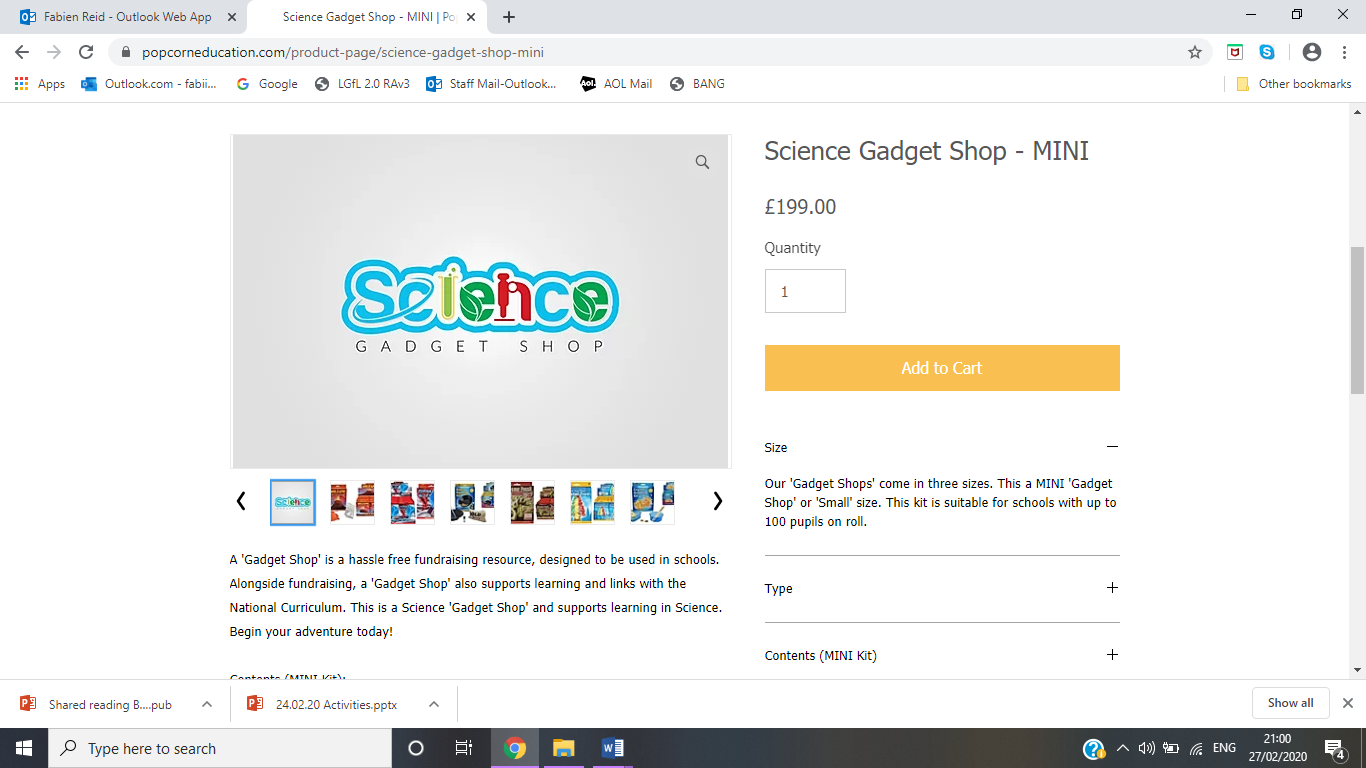 Yours sincerely,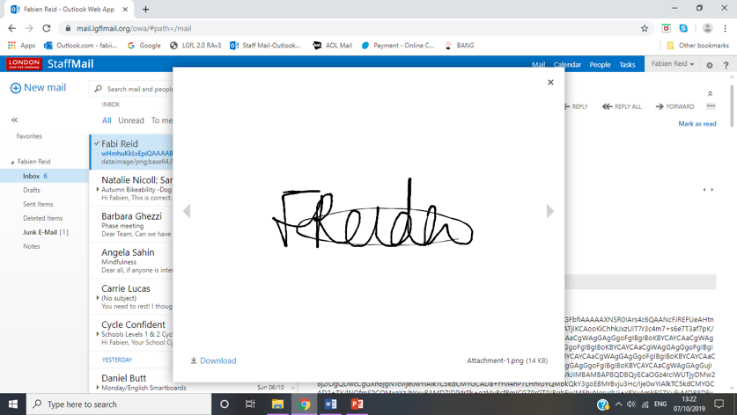 Ms Reid
Science and Physical Education LeadDear Parents/Carers,We are excited to inform you that during science week (9th-13th March) we will have a Science Gadget Shop.The Gadget Shop is curriculum linked and helps to promote kinaesthetic learning. The Gadget Shop offers a superb selection of child friendly gadgets and gismos to excite young minds. Where?
The Gadget Shop will be sold in the bottom hall.When?
Tuesday 10th and Thursday 12th at 3.15-3.45What?
There will be a range of fun and exciting science gadgets. Such as: Stretchy Smile Man, Butterfly Glider, Slime, Crazy Glow Kit, tornado alley kit and many more!Costs?
The prices of items will range from 50p - £2Yours sincerely, Ms Reid
Science and Physical Education Lead 